Dudgeon, William (1705/6–1743), freethinker and philosopher, is of unknown origins. A tenant farmer who resided at Lennel Hill Farm, near Coldstream, Berwickshire, he was one of several philosophers active in the borders area of Scotland during this period. Other figures in this group include Andrew Baxter, Henry Home (Lord Kames), and most importantly David Hume.

Dudgeon's first major study was The State of the Moral World Considered (1732). In this work he defended a metaphysical optimism that is similar to that of Lord Shaftesbury, as well as a necessitarian doctrine not unlike that of Anthony Collins. This work drew a hostile reply from Andrew Baxter, who was Scotland's most prominent defender of the philosophy of Samuel Clarke. Baxter accused Dudgeon of both ‘atheism’ and ‘scepticism’. These charges encouraged the local clergy in the presbytery of Chirnside to prosecute Dudgeon on the ground that he was the author of a work that ‘contains many gross errors subversive of Christianity’. One of the clerics involved was an uncle of David Hume (who was also living in Chirnside at this time with his family).

Among Dudgeon's other major works is Philosophical Letters (1737), written to John Jackson, another prominent defender of Clarke's philosophy. In this work Dudgeon criticized Clarke's Newtonian metaphysics and morals. By way of alternative he defended a form of pantheistic immaterialism that blended Berkeley and Spinoza, along with a moral sense ethics in line with Shaftesbury. This work was favourably reviewed in the journal History of the Works of the Learned (1737/8), where Dudgeon's ‘Spinozism’ was noted.

In another controversy Dudgeon tangled with William Warburton on the subject of Pope's Essay on Man. Warburton, a friend of Baxter's (and later a celebrated enemy of Hume's), referred to Dudgeon as belonging to ‘the tribe of Free-thinkers’ and placed him in the same company as John Toland, Matthew Tindal, and Collins (Warburton, preface). Some years later John Witherspoon, in his satirical work Ecclesiastical Characteristics (maxim 4), mentioned Dudgeon along with a number of thinkers, including Shaftesbury, Leibniz, Collins, and Kames, whose ideas had been influential on the ‘moderate’ party in the Church of Scotland. These controversies and references suggest that Dudgeon's philosophy enjoyed some influence on both sides of the border.

There is no evidence that Dudgeon and Hume had any direct contact. Nevertheless, given their close proximity when Hume was young and philosophically active, and the role of Hume's uncle in Dudgeon's prosecution, it is reasonable to assume that Hume knew of Dudgeon's philosophical work and the associated controversies involving Baxter and Warburton. Suffice it to note that Dudgeon and Hume shared philosophical interests and that on a number of significant issues they took up similar positions.

Dudgeon, a resolute defender of the thesis that all is for the best, died of consumption, aged thirty-seven, on 28 January 1743 at Upsettlington, Berwickshire. His most important works were gathered into a single volume, which was published without a printer's name attached in 1765.

P. Russell Sources  W. Dudgeon, The philosophical works (1765); repr. with a new introduction by D. Berman (1994) · W. Warburton, A critical and philosophical commentary on Pope's ‘Essay’ (1742) · J. Witherspoon, Ecclesiastical characteristics, 5th edn (1762) · A. Baxter, Some reflections on a late pamphlet called, ‘The state of the moral world considered’ (1732) · J. McCosh, The Scottish philosophy, biographical, expository, critical, from Hutcheson to Hamilton (New York, 1875) · P. Russell, ‘Dudgeon, William’, The dictionary of eighteenth-century British philosophers, ed. J. W. Yolton, J. V. Price, and J. Stephens (1999)Archives  NA Scot., CH2/516/3, CH2/265/2, CH1/3http://www.oxforddnb.com/view/article/8140?docPos=1© Oxford University Press 2004–11
All rights reserved: see legal notice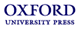 P. Russell, ‘Dudgeon, William (1705/6–1743)’, Oxford Dictionary of National Biography, Oxford University Press, 2004 [http://www.oxforddnb.com/view/article/8140, accessed 25 April 2011]William Dudgeon (1705/6–1743): doi:10.1093/ref:odnb/8140 